KIỂM TRA HỌC KÌ IĐề 2Phần 1. Mỗi bài tập dưới đây có nêu kèm theo một số câu trả lời A, B, C, D ( là đáp số, kết quả tính ). Hãy khoanh vào chữ đặt trước câu trả lời đúng1.Hỗn số 34 viết dưới dạng số thập phân là:A.34,600 	B.34,06 	  C.34,6	D.34,0062.Số lớn nhất trong các số 5,798;   5,897 ;   5,978;    5,789;      5,879 là:A.5,978                      B.5,897                   C.5,798                   D.5,8793.Phép chia 45,87 : 37 có thương là 1,239 và số dư là: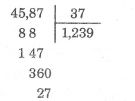 A.27                           B.2,7                    C.0,27                        D.0,0274.Số đo 7m2 5dm2 bằng số mét vuông là:A.75m2                    B.7,5m2                  C.7,05m2                  D.7,005m25.Một người bán hàng bỏ ra 450 000 đồng tiền vốn và lãi được 8%. Để tính số tiền lãi, ta phải tính:A. 450 000 : 8                                        B. 450 000 x 8C. 450 000 : 8 x 100                              D. 450 000 : 100 x 8Phần 21.Đặt tính rồi tính :2.Tính bằng cách thuận tiện nhất :6,8 x 115,2 – 15,2 x 6,8 =…………………………………………………………………………………………………….……………………………………………………………….3.Tính y, biết :4.Mảnh đất nhà bác Năm rộng 2465m2, phần diện tích trồng lúa chiếm 85% diện tích mảnh đất.a) Tính diện tích đất nhà bác Năm dùng để trồng lúa.b) Diện tích đất trồng mía của nhà bác Sáu là 1739,5m2. Tính ra phần đất trồng mía chiếm 70% diện tích mảnh đất nhà bác Sáu. So sánh diện tích hai mảnh đất của nhà bác Năm và nhà bác Sáu.Bài giải…………………………………………………………………………….…………………………………………………………………………….…………………………………………………………………………….…………………………………………………………………………….…………………………………………………………………………….425 + 28,46………………………………………………………………46,587 x 4,08………………………………………………………………78,27 – 49,6………………………………………………………………45,184 : 6,4………………………………………………………………72 – y = 27,72…………………………………………y : 3,75 = 13,25 + 1,75…………………………………………